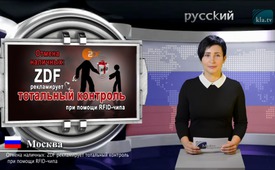 Отмена наличных: ZDF рекламирует тотальный контроль при помощи RFID-чипа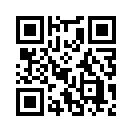 Модератор 2-го немецкого телеканала Клаус Клебер, который входит в элитную сеть «Атлантического моста»*, в рамках запланированной ликвидации наличных денег рекламировал пользу имплантации RFID-чипа, за которым находится якобы будущее всех финансовых операций. В передаче сообщалось, что в экспериментальном порядке в Швеции чип уже вводится под кожу и что злоупотребление этим чипом с целью контроля исключено, так как он не издаёт сигналов.Модератор 2-го немецкого телеканала Клаус Клебер, который входит в элитную сеть «Атлантического моста»*, в рамках запланированной ликвидации наличных денег рекламировал пользу имплантации RFID-чипа, за которым находится якобы будущее всех финансовых операций. В передаче сообщалось, что в экспериментальном порядке в Швеции чип уже вводится под кожу и что злоупотребление этим чипом с целью контроля исключено, так как он не издаёт сигналов. Чтобы его активировать, нужен лазерный прибор, а иначе он пассивен. Независимые эксперты по софт-программам на это категорично возражают. Если оплата при помощи чипа когда-нибудь станет нормой, тогда местонахождение каждого имплантированного гражданина можно будет сразу же определить при помощи используемого лазерного аппарата в моменты его платежей. Таким образом, не только секретным службам, но и хакерам, и разного рода преступникам станет возможным при помощи простых средств составлять довольно точные персональные профили граждан. Стало бы совершенно прозрачным, кто, когда и где закупается, принимает пищу, посещает кинотеатры или пользуется общественным транспортом. Это станет моментом рождения абсолютно прозрачных граждан, - если только мы со всей решительностью не противосстанем этому полному порабощению и вместе с другими не возьмёмся за дело, чтобы остановить это вызывающее тревогу развитие! 

*немецкий филиал влиятельного частного элитного клуба СМО (Совет по международным отношениям) * *RFID — упрощённо: «Идентификация с помощью электромагнитных волн»от ss./mt.Источники:https://www.kla.tv/7843
https://de.wikipedia.org/wiki/Atlantik-BrückeМожет быть вас тоже интересует:#RFID-ru - RFID, РЧИД-чип - www.kla.tv/RFID-ruKla.TV – Другие новости ... свободные – независимые – без цензуры ...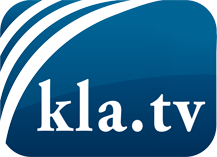 О чем СМИ не должны молчать ...Мало слышанное от народа, для народа...регулярные новости на www.kla.tv/ruОставайтесь с нами!Бесплатную рассылку новостей по электронной почте
Вы можете получить по ссылке www.kla.tv/abo-ruИнструкция по безопасности:Несогласные голоса, к сожалению, все снова подвергаются цензуре и подавлению. До тех пор, пока мы не будем сообщать в соответствии с интересами и идеологией системной прессы, мы всегда должны ожидать, что будут искать предлоги, чтобы заблокировать или навредить Kla.TV.Поэтому объединитесь сегодня в сеть независимо от интернета!
Нажмите здесь: www.kla.tv/vernetzung&lang=ruЛицензия:    Creative Commons License с указанием названия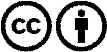 Распространение и переработка желательно с указанием названия! При этом материал не может быть представлен вне контекста. Учреждения, финансируемые за счет государственных средств, не могут пользоваться ими без консультации. Нарушения могут преследоваться по закону.